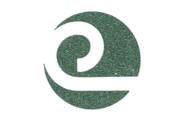 ____________________________________________________________________________________________________________________________Middlesex Conservation District319 Littleton Road, Suite 205Westford, MA 01886(978) 303-8272    Board of Supervisors Monthly Meeting AgendaNovember 15, 20217:00 P.M.Welcome and establish quorum			All			7:00Approval of October Minutes				All			7:05District Conservationist Report			Robert			7:10Spring Plant Sale					Carolyn		7:20Workshop/conference update				Sue			7:30Treasurer’s Report 					All 			7:35	-Financial ReviewLong Term Plan Discussion				All			8:00Annual Meeting					All			8:20Annual Plan Progress -2022 preview			All			8:30Training2022 calendarMeetingsWorkshopsPlant and Online SalesAnniversary eventsBook club selectionsManure CompostingBudgetWebsiteFacebookEmail policyGraphic Design StandardsTrainingNew Business						All			8:40Upcoming Events:MACD Annual Meeting: November 30 3-5 Pm			Annual Meeting and Supervisor Elections: Bill Moomaw speaking December 13, 2021CONSERVATION –  DEVELOPMENT –  SELF-GOVERNMENT